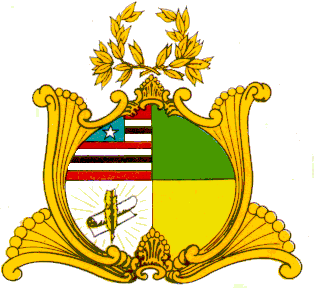 ESTADO DO MARANHÃOASSEMBLEIA LEGISLATIVA DO MARANHÃOINSTALADA EM 16 DE FEVEREIRO DE 1835GAB. DEP. FABIANA VILARDep.fabianavilar@al.ma.leg.brPROJETO DE RESOLUÇÃO LEGISLATIVA Nº_______2023Autoria: Dep. Fabiana Vilar                                                                         Concede Título de Cidadão Maranhense ao Senhor Valdemiro Santiago de Oliveira.Art. 1º – Fica concedido o Título de Cidadão Maranhense ao Senhor Valdemiro Santiago de Oliveira, natural da cidade de Cisneiros, distrito de Palma, na Zona da Mata, Estado de Minas Gerais. Art. 2º – Esta Resolução Legislativa entra em vigor na data de sua publicação.Plenário Deputado Estadual “Nagib Haickel” do Palácio “Manoel Beckman”, em São Luís, 16 de novembro de 2023.FABIANA VILARDEP. ESTADUAL - PL3ª VICE-PRESIDENTEESTADO DO MARANHÃOASSEMBLEIA LEGISLATIVA DO MARANHÃOINSTALADA EM 16 DE FEVEREIRO DE 1835GAB. DEP. FABIANA VILARDep.fabianavilar@al.ma.leg.brJUSTIFICATIVA Autoria: Dep. Fabiana Vilar             O Apóstolo Valdemiro Santiago de Oliveira da Igreja Mundial do Poder de Deus é natural da cidade de Cisneiros, distrito de Palma, na Zona da Mata, Estado de Minas Gerais a 400 quilômetros da capital Belo Horizonte.  Casado com a Bispa Francileia Oliveira, é pai de duas filhas: Raquel Santiago e Juliana Santiago.             Valdemiro Santiago de Oliveira ficou órfão da mãe com apenas 12 anos de idade. Devido ao árduo trabalho na roça e os problemas com o pai, não teve a oportunidade de continuar os estudos, concluiu apenas o ensino fundamental. Entretanto, isso não foi obstáculo para alcançar seus objetivos. Aos 16 anos de idade Valdemiro Santiago de Oliveira converteu-se ao evangelismo neopentecostal na Igreja Universal do Reino de Deus.             Em 1996, Valdemiro Santiago de Oliviera, na época, bispo da Igreja Universal do Reino de Deus; sofreu um naufrágio na Baía de Maputo, em Moçambique com uma pequena embarcação. Valdemiro juntamente com três outros navegantes, saíram para pescar. Em meio a pescaria a embarcação apresentou um problema e virou, mas não chegou a afundar. Santiago nadou durante oito horas até uma ilha, a cerca de 500 metros de onde estava o barco, para chamar socorro para os outros navegantes que também eram pastores da Igreja. Dois homens que teriam nadado até uma outra ilha, porém nunca foram encontrados; o outro sobrevivente teria sido socorrido no mar e recolhido por pescadores na Ilha da Inhaca. A história do acidente marítimo deu origem ao livro Grande Livramento lançado em 2009.             Durante dezoito anos fez parte da Igreja Universal do Reino de Deus de onde viria fundar alguns anos depois a Igreja Mundial do Poder de Deus.             A Igreja Mundial do Poder de Deus chegou a contar com mais de 2.000 templos espalhados pelo Brasil, sendo a sua maioria no Estado de São Paulo. Em Guarulhos, na Região Metropolitana da Grande São Paulo, a Igreja Mundial do Poder de Deus passou a contar com um mega templo, a Cidade Mundial dos Sonhos de Deus, que está entre os maiores do mundo, com capacidade para 150 mil pessoas em um espaço de 240 mil m². A obra está localizada próximo ao Aeroporto de Guarulhos. No bairro do Brás existe outro mega templo da Igreja Mundial e tem capacidade de receber até 10 mil pessoas. Em Santo Amaro que fica localizado na zona centro-sul do município de São Paulo, a Igreja Mundial tem outro mega templo para 20 mil pessoas, 300 banheiros, 1000 vagas de estacionamento para os fiéis, salas para receber 300 crianças e ar-condicionado central, além de livrarias e café.             Com a missão de dar continuidade em preparar o caminho para o estabelecimento do Poder de Deus na Terra, chega ao Maranhão há 27 (vinte e sete) anos a Igreja Mundial do Poder Deus, exatamente no ano de 1996. São quase 30 (trinta) anos evangelizando, contribuindo para desenvolver na vida das pessoas atributos cristãos e ajudar a transformar a sociedade Maranhense.             Uma mensagem salvadora operada por Deus visando transformar o interior das pessoas, tem a Igreja Mundial do Poder de Deus desempenhado importante papel de transformação social e de justiça social.            A escritura sagrada nos encoraja a cuidar “não somente de nossos próprios interesses” (Filipenses 2.4), mas a “ajudar os fracos” (Atos 20.35-38). Assim, o papel da igreja é baseado no caráter de um Deus de profunda compaixão e misericórdia, o que nos leva a buscar a justiça e a transformação social em relação ao próximo.            Com essa mensagem transformadora na vida das pessoas a Igreja Mundial do Poder de Deus, sob a égide do Mineiro Valdemiro Santiago de Oliveira, criou mais de 200 (duzentos) igrejas espalhadas nos 217 municípios do Estado do Maranhão. Com a pregação da palavra de Deus essas igrejas teem resgatado vidas, libertado as pessoas da depressão, restaurado casamentos, livrado pessoas do desejo do suicídio, ou seja, a mensagem salvadora oferece a possibilidade de transformar o interior das pessoas, tudo operado através da palavra de Deus. A igreja desempenha um papel importante na transformação social e na promoção da justiça social, como também auxilia as pessoas mais necessitadas. Nesse aspecto para ajudar comunidades desassistidas a igreja criou a Associação Mundial de Assistência Social – AMAS, com o intuito de chegar mais perto das pessoas carentes. Alcançar as pessoas onde o “braço” do Estado não alcança. Dessa forma o trabalho social tem resultados benéficos, tanto para quem trabalha, como para quem experimenta servir ao próximo e da comunhão com a comunidade. Para aqueles que se beneficiam é a oportunidade de experimentar o amor e a misericórdia de Deus.            Semanalmente membros da igreja Mundial do Poder de Deus seguem a diretriz de executar trabalho social com moradores de rua por todo o Estado do Maranhão, além, é claro, de levar alimentos para as famílias em condições de insegurança alimentar. Somente na cidade de Marajá do Sena foi distribuída mais de uma tonelada de alimentos para famílias em condições de insegurança alimentar. Centenas de cestas de alimento para a cidade de Caxias, durante o incêndio no ano de 2016, que destruiu casas deixando um cenário desolador.             A igreja Mundial do Poder de Deus tem cumprido com a sua missão de evangelizar e assistencial. Levou água potável, com a perfuração de Poços Artesianos, para várias comunidades em território desse nosso imenso Estado do Maranhão, dentre elas estão comunidades nos munícipios de Vargem Grande e Caxias.            A igrejas das Mundial do Poder de Deus estão espalhadas nos municípios de São Luís, Imperatriz, Açailândia, Itapecuru-Mirim, São Bento, Barreirinhas, Chapadinha, Balsas, Caxias, São João dos Patos, São Bernardo, Raposa, Presidente Dutra, Pinheiro, Bacabal, Barra do Corda, Estreito, Grajaú, Porto Franco, Codó, Coroatá, Lago da Pedra, Santa Inês, Zé Doca, Buriticupu enfim.            O trabalho de evangelização em Unidades Prisionais no Estado do Maranhão é feito por voluntários da Igreja Mundial do Poder de Deus, que semanalmente levam uma palavra amiga aos presos e suas famílias que necessitam de ajuda. A igreja entende que não é somente o preso que necessita de ajuda naquele momento, também a família que sofre junto com ele, devido ao estado de reclusão (intramuros) em que se encontra.            Para ajudar essas pessoas a tentarem voltar ao convívio social, a igreja Mundial do Poder de Deus promove ações sociais dentro das unidades prisionais, como doação de material de higiene pessoal, apoio a dependentes químicos, além de distribuírem exemplas do maior best seller, a bíblia sagrada, como forma de incentivo à vida.            A vida cristã é centrada em viver com justiça em direção ao próximo, praticar a misericórdia e andar humildemente com Deus.         Por fim, submeto o presente Projeto de Resolução a apreciação dessa Augusta Casa Legislativa, ao tempo em que espero contar com a aquiescência dos meus nobres pares, para ao final, a nossa propositura tenha uma boa acolhida e posterior aprovação.Plenário Deputado Estadual “Nagib Haickel”, do Palácio “Manoel Bequimão”, em São Luís, 16 de novembro de 2023.FABIANA VILARDEP. ESTADUAL - PL3ª VICE-PRESIDENTE